CRITERIOS DE CALIFICACIÓN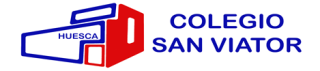 Materia: Lengua Castellana y Literatura 1ºESOCON CARÁCTER GENERALEl curso se compone de tres evaluaciones.Materiales de la asignatura: tijeras, pegamento, cinta correctora.Acumulación de los contenidos de Lengua en las evaluaciones.En todos los controles y trabajos se exigirá corrección ortográfica y una presentación adecuada. Cada falta de ortografía se penalizará con dos décimas. INSTRUMENTOS DE EVALUACIÓNControles y pruebas objetivas. Se avisará a los alumnos de las fechas de estas pruebas con suficiente tiempo. En caso de no poder realizar justificadamente el control en esa fecha se acordará una nueva. Faltar a clase antes del control supone la no realización de dicho control en esa fecha.Trabajos, exposiciones orales, mapas conceptuales, comentarios de texto, debates,  escalas de observación, controles…CALIFICACIÓN DE LA MATERIALos criterios de evaluación son los elementos básicos en el proceso de evaluación. Los criterios tienen una ponderación diferente según su importancia (ver http://www.sanviator.info/PCC%20SECUNDARIA/index2)La nota de una evaluación es la media ponderada de las calificaciones en los criterios de evaluación. Para poder superar la materia la media debe ser igual o mayor que 5 y tener superados los criterios de evaluación.Un criterio no promediará:Cuando un alumno no se ha presentado a una prueba o no ha entregado un trabajo sin justificación.Cuando un alumno ha copiado en una prueba o trabajo.Los criterios de evaluación, contenidos, contenidos y ponderaciones se pueden consultar en http://www.sanviator.info/PCC%20SECUNDARIA/index2RECUPERACIONESFinalizada la evaluación se entregará un trabajo individualizado en el que constarán los criterios de evaluación pendientes. REVISIÓN DE CONTROLES Y TRABAJOSLos alumnos y las familias podrán solicitar la revisión de los controles y trabajos con los que no estén de acuerdo en su calificación. 